                   Date:  _________________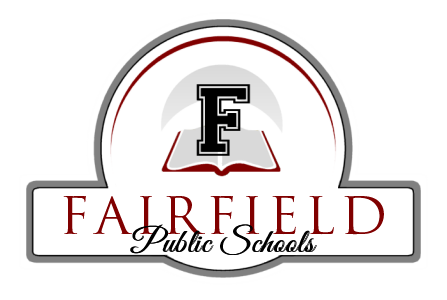 Home Language SurveyChild’s name:  _________________________________________ Child’s date of birth: __________________	(first)	(last)Grade: ____ Person completing the survey:  ೦ Mother   ೦ Father   ೦ Guardian   ೦ Other _________________ Please tell us about your child:1.	List all languages used in the student’s home: _____________________________________________ 2.	Was the first language used by the student a language other than English?೦ YES                ೦ NODoes the student speak or understand a language other than English?೦ YES                ೦ NOWhen interacting with others at home (example: parents, guardians, siblings), does the student understand or use a language other than English most of the time?೦ YES                ೦ NOWhen interacting with others outside the home (example: friends, caregivers), does the student understand or use a language other than English most of the time?೦ YES                ೦ NOHas the student recently moved from another school district where he or she was identified as an English Language Learner or receive ESL services?೦ YES                ೦ NOWhat language would you prefer to receive written communications? ___________________________________________________________________	________________________________________	Parent/Guardian Name (please print)	Parent/Guardian Signature (please sign)Please complete, sign, and submit with registration documents (for the ESL Teacher)